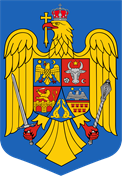 ROMANIA JUDETUL VASLUI COMUNA ZORLENICONSILIUL LOCAL                                                    STATUTUL       Comunei Zorleni, județul VasluiCAPITOLUL IPrezentarea generală a unității administrativ-teritorialeArt. 1. (1) Comuna Zorleni este:persoană juridică de drept public, cu capacitate juridică deplină și patrimoniu propriu;subiect juridic de drept fiscal;titulară a drepturilor și obligațiilor ce decurg din contractele privind administrarea bunurilor care aparțin domeniului public și privat al acesteia, precum și din raporturile cu alte persoane fizice sau juridice, în condițiile legii.(2) Comuna Zorleni are sediul social în comuna Zorleni, județul Vaslui, (primăria comunei Zorleni) la adresa: str. Regina Maria nr.33 și are atribuit codul de înregistrare fiscală – 3552107.Art.  2 (1) Comuna Zorleni are reședința în satul Zorleni.Comuna Zorleni, județul Vaslui, se delimitează din punct de vedere teritorial cu:comuna Banca  – la nord;comunele Băcani și Perieni – la vest;municipiul Bârlad și comuna Grivița – la sud;comunele  Epureni și Fruntișeni – la est.Comuna Zorleni, județul Vaslui, are în componentă un număr de 4 localități rurale, după cum urmează:Zorleni – sat-reședință de comună;Popeni – sat component, situat la o distanță de 3,8 km față de satul reședință;Simila  – sat component, situat la o distanță de 0,5 km față de satul reședință;Dealu Mare – sat component, situat la o distanță de 4 km față de satul reședință ;Comuna Zorleni, potrivit legislației privind amenajarea teritoriului național are rangul:IV – satul reședință de comună (Zorleni) - conform art. 2, alin. 2, pct. e, din Legea nr. 351/2001 privind aprobarea Planului de amenajare a teritoriului național – Secțiunea a IV – a – Rețeaua de localități, cu modificările și completările ulterioare;V – satele componente ale comunei (Popeni, Simila și Dealu Mare) - conform art. 2, alin. 2, pct. f, din Legea       nr. 351/2001 privind aprobarea Planului de amenajare a teritoriului național – Secțiunea a IV – a – Rețeaua de localități, cu modificările și completările ulterioare;Prezentarea grafică și descriptivă, respectiv suprafețele intravilanului și extravilanului pe fiecare dintre localitățile menționate la alin.(3) sunt prevăzute în Anexa nr.1 la prezentul statut.Art.  3 (1) Rețeaua hidrografică a comunei Zorleni aparţine bazinului hidrografic al râului Bârlad și este formată din râul Bârlad, cu  afluenţii săi pârâurile Simila, Trauș, Zorleni și Sohodău .(2) Informații privind rețeaua hidrografică, denumirea faunei și florei de pe raza teritorială a comunei Zorlen se regăsesc în Anexa nr. 2 la prezentul statut.Art.  4 (1) Comuna Zorleni este atestată documentar într-un document datat la 28 martie 1594 în care se menționează că Aron Vodă vinde lui Toader Chiriac, marele vameş, pentru suma de 2000 aspri şi 6 cai satul „Zorlenii și cu loc de moara în apa Bârladului din sus de târgul Bârladului, care sat au gostu din hotarul târgului Bârladul...” Comuna Zorleni, județul Vaslui, s-a înființat și funcționează în forma actuală din anul 1968, conform Legii nr. 2/1968 privind organizarea administrativă a teritoriului României.Evoluția istorică a comunei Zorleni se regăsește în Anexa nr. 3 la prezentul statut.Art.  5 (1) Populația comunei Zorleni numără 9804 locuitori, în conformitate cu datele provizorii ale Recesământului populației și locuințelor din anul 2022.(2) Componența și structura populației comunei Zorlen defalcate inclusiv pe localități componente, se regăsește în Anexa nr. 4 le prezentul statut.CAPITOLUL IIAutoritățile administrației publice localeArt. 6 (1) Autoritățile administrației publice locale sunt:Consiliul Local al Comunei Zorleni, reprezintă autoritatea deliberativă de la nivelul comunei Zorleni. Consiliul Local al comunei Zorleni este format din 15 membri, consilieri locali;Primarul Comunei Zorleni, ca autoritate executivă;Consiliul local Zorleni, are un viceprimara ales din rândul consilierilor locali. Apartenența politică a consilierilor locali este următoarea: PSD – 11 consilieri; USR-PLUS -2 consilieri; ; PNL – 1 consilieri; PRO România – 1 consilier; Constituirea Consiliului Local al Comunei Zorleni s-a constatat prin Ordinul Prefectului Județului Vaslui nr.379 din 23.10.2020.Componența nominală, perioada/perioadele de exercitare a mandatelor aleșilor locali, precum şi apartenența politică a acestora, începând cu anul 1992, sunt prevăzute în Anexa nr.5.a la prezentul statut, respectiv în Anexa nr.5.b la prezentul statut.Art.  7 (1) Autoritățile administrației publice locale au dreptul de a conferi şi retrage titlul de  ”cetățean de onoare” persoanelor fizice române sau străine pentru comuna Zorleni.Autoritățile administrației publice locale au dreptul de a conferi certificatul de ”fiu/fiică a comunei” persoanelor fizice române sau străine pentru comuna Zorleni.Criteriile potrivit cărora autoritățile administrației publice locale au dreptul de a conferi și retrage titlul de cetățean de onoare persoanelor fizice române sau străine, precum și procedura aplicabilă pentru acordarea titlului şi certificatului de fiu/fiică a comunei Zorleni se regăsesc în Anexa  nr.6 la prezentul statut.CAPITOLUL IIICăi de comunicațiiArt.. 8 (1) Raza teritorială a comunei Zorleni este tranzitată de următoarele rețele de transport, potrivit prevederilor Legii nr. 363/2006 privind aprobarea Planului de amenajare a teritoriului național - Secțiunea I - Rețele de transport, cu modificările şi completările ulterioare:rețeaua rutieră;Drumuri de interes național:Drumul european DE 581 - Bucureşti-Bârlad-Vaslui-Roman –Suceava;Drumul naţional DN 24 A - Bârlad-Zorleni-Murgeni-Fălciu; Drumuri de interes local:Drumuri comunale;Drumuri vicinale;Străzi.rețeaua de căi ferateLinia de cale ferată convențională : Bucureşti-Bârlad-Vaslui-IaşiLinia de cale ferată convențională : Bârlad-Zorleni-Murgeni-Fălciu Căile de comunicații de pe raza comunei Zorleni sunt prezentate în Anexa nr.7 a la prezentul statut.CAPITOLUL IVPrincipalele instituții care își desfășoară activitatea pe raza teritorială a unității administrativ-teritorialeArt.  9 (1) Rețeaua școlară de la nivelul comunei Zorleni, potrivit Legii educației naționale nr. 1/2011, cu modificările și completările ulterioare, pe raza teritorială a comunei Zorleni își desfășoară activitatea două unități de învățământ de stat : 		În comuna Zorleni funcționează două unități de învățământ cu personalitate juridică, după cum urmează : Școala Gimnazială ”Ion Murgeanu” sat/comuna Zorleni, județul Vaslui, cu structuri arondate în satele Zorleni, Simila și Popeni: Liceul Tehnologic ”Marcel Guguianu” sat/comuna Zorleni, județul Vaslui, cu forma de învățământ atât la zi, cât și seral;Unitățile de învățământ și furnizorii de educație prevăzuți la alin.(1) sunt prezentate în A                       nexa nr. 8 la prezentul statut.Comuna Zorleni susține unitățile de învățământ și furnizorii de educație prevăzuți la alin.potrivit prevederilor Legii educației naționale nr. 1/2011.Art. 10 (1) Pe raza teritorială a comunei Zorleni își desfășoară activitatea o instituție de cultură , respectiv Căminul cultural ”Nicolae Vicol”;Pe raza teritorială a comunei Zorleni se organizează diverse manifestări culturale, în toate satele componente.Tipul și denumirea instituțiilor de cultură ori tipul și denumirea manifestărilor culturale se regăsesc în Anexa nr. 9 la prezentul statut.Comuna Zorleni participă la finanțarea manifestărilor culturale de la bugetele locale, din venituri proprii, fonduri externe rambursabile și nerambursabile, contracte cu terții, după caz, potrivit legii.Art.  11 (1) Pe raza teritorială a comunei Zorleni se asigură prin următoarea formă de asistență medicală:a) asistență medicală profilactică și curativă;Comuna Zorleni participă la finanțarea activităților de asistență de sănătate publică de la bugetul local, fonduri externe rambursabile și nerambursabile, potrivit legii.Asistenta medicală prevăzută la alin. (1) lit. a) se realizează, prin:a) cabinet medical ambulatoriu al medicului de familie și de alte specialități,Lista cu numărul și denumirea unităților prin care se asigură asistența medicală sunt prezentate în Anexa nr.10 la prezentul statut.Art. 12 (1) Pe raza teritorială a comunei Zorleni se asigură servicii sociale definite potrivit art. 30 din Legea asistenței sociale nr. 292/2011, cu modificările și completările ulterioare.(2) Lista cu tipul serviciilor sociale asigurate de Comuna Zorleni se regăsește în Anexa nr.11 la prezentul statut.CAPITOLUL VFuncțiuni economice ale unității administrativ-teritorialeArt.  13 Principalele funcțiuni economice, capacități de producție diversificate din sectorul secundar și terțiar, precum și din agricultură sunt prevăzute în Anexa nr.12 la prezentul statut.CAPITOLUL VIBunurile din patrimoniul unității administrativ-teritorialeArt.  14 (1) Patrimoniul Comunei Zorleni este compus din bunurile mobile şi imobile care aparțin domeniului public și domeniului privat al comunei Zorleni precum şi din totalitatea drepturilor și obligațiilor cu caracter patrimonial.Inventarul bunurilor aflate în patrimoniul comunei, întocmit și atestat prin Hotărârile Consiliului Local în conformitate cu prevederile art. 289 din Ordonanța de urgență a Guvernului nr. 57/2019 privind Codul administrativ, cu modificările şi completările ulterioare, se găsește în Anexa nr.13 la prezentul statut.Inventarul bunurilor aflate în patrimonial comunei Zorleni se actualizează ori de câte ori intervin evenimente de natură juridică şi se publică pe pagina de internet a Comunei Zorleni  în secțiunea dedicată acestui statut.          Art.  15 – Transportul și distribuția energiei electrice și a gazului metan pe raza teritorială a comunei                                    Zorleni, județul Vaslui, sunt asigurate de  S.C. DELGAZ GRID S.A.CAPITOLUL VIIServiciile publice existenteArt. 16 Serviciile publice comunitare de utilități publice furnizate la nivelul comunei Zorleni, în principalele domenii de activitate, potrivit specificului şi nevoilor locale, cu respectarea prevederilor legale şi în limita mijloacelor financiare de care dispune sunt:serviciul public de alimentare apă Zorleni, furnizat de Serviciul public de alimentare cu apă al comunei Zorleni;serviciul de gospodărire comunală;serviciul public de iluminat public;serviciul public de salubrizare – furnizat de SC. Urbana SA; transportul și distribuția curentului electric și a gazelor naturale sunt asigurate de SC DELGAZ GRID SA;servicii de telefonie fixă și mobileGestionarea gunoiului de grajd la nivelul comunei Zorleni, se realizează prin intermediul Platformei de gunoi de grajd din satul Popeni, cu utilajele aferente, obiectiv realizat și finanțat prin Proiectul “Controlul Integrat al Poluării cu Nutrienţi” – Finanţare Adiţională , Componenta 1 – ”Investiții la nivelul comunităților locale pentru reducerea poluării cu nutrienți, Subcomponenta ”Investiții pentru managementul gunoiului de grajd” , implementat de Ministerul Apelor și Pădurilor și finanțat de Banca Internațională pentru Reconstrucție și Dezvoltare (BIRD).Comuna Zorleni nu dispune de un serviciu propriu privind transportul rutier de persoane. Transportul persoanelor este asigurat prin Serviciului public Vaslui de transport judeţean de persoane prin curse regulate.CAPITOLUL VIII                                      Atribuirea și schimbarea denumirilor de străzi,          piețe                                       și de obiective de interes public localArt. 17 (1) Comuna Zorleni atribuie sau schimbă denumirile de: străzi, piețe și de obiective de interes public local, precum şi pentru obiective şi instituții de interes local aflate în subordinea sa, cu respectarea prevederilor Ordonanței Guvernului nr. 63/2002 privind atribuirea sau schimbarea de denumiri, aprobată cu modificări prin Legea nr. 48/2003, cu modificările și completările ulterioare.În situația în care, prin proiectul de hotărâre al consiliului local, se propune atribuirea ca denumire a unor nume de personalități ori evenimente istorice, politice, culturale sau de orice altă natură ori schimbarea unor astfel de denumiri, această hotărâre va putea fi adoptată numai după ce a fost analizată şi avizată de comisia de atribuire de denumiri județeană, în conformitate cu prevederile Ordonanței Guvernului nr. 63/2002 privind atribuirea sau schimbarea de denumiri, aprobată cu modificări prin Legea nr. 48/2003, cu modificările şi completările ulterioare.Nomenclatorul stradal al comunei Zorleni în vigoare la data prezentă, a fost aprobat prin HCL Zorleni nr.22/22.04.2021, modificată și completată prin HCL Zorleni nr.18/29.03.2022.Schimbarea denumirilor instituțiilor publice şi a obiectivelor de interes județean, se face prin hotărâre a consiliului județean, cu avizul consiliului local pe al cărui teritoriu administrativ sunt amplasate instituțiile şi obiectivele în cauză, în conformitate cu prevederile Ordonanței Guvernului nr. 63/2002 privind atribuirea sau schimbarea de denumiri, aprobată cu modificări prin Legea nr. 48/2003, cu modificările şi completările ulterioare.CAPITOLUL IXSocietatea civilă, respectiv partidele politice, sindicatele, cultele şi organizațiile nonguvernamentale care își desfășoară activitatea în unitatea administrativ-teritorialăArt. 18 (1) Comuna Zorleni realizează un cadru de cooperare sau asociere cu organizații neguvernamentale, asociații şi cluburi sportive, instituții culturale şi artistice, organizații de tineret, în vederea finanțării şi realizării unor acțiuni sau proiecte care vizează dezvoltarea comunității.Comuna Zorleni acordă o atenție deosebită proiectelor culturale şi educative cu caracter local, regional, național, european şi internațional, care se încadrează în strategia de dezvoltare a unității administrativ-teritoriale.Comuna Zorleni poate acorda finanțări nerambursabile de la bugetul local, în baza Legii nr. 350/2005 privind regimul finanțărilor nerambursabile din fonduri publice alocate pentru activități nonprofit de interes general, cu modificările şi completările ulterioare.Art.  19 (1) Pe teritoriul comunei Zorleni își desfășoară activitatea 5 partide politice sau organizații aparținând minorităților naționale, înființate în condițiile Legii partidelor politice nr. 14/2003, republicată, cu modificările şi completările ulterioare.(2) Lista partidelor politice care își desfășoară activitatea în comuna Zorleni se găsește în Anexa nr.14 la prezentul statut.Art. 20 În comuna Zorleni își desfășoară activitatea culte culte religioase, din componența căruia predomină BISERICA ORTODOXĂ ROMÂNĂ. De semenea se întâlnesc culte religioase cu un număr mai mic de membri cum sunt :BISERICA ADVENTISTĂ DE ZIUA A ȘAPTEA;BISERICA CRESTINĂ DUPĂ EVANGHELIE;BISERICA PENTICOSTALĂ.CAPITOLUL XParticipare publicăArt.  21  Populația din comuna Zorleni este consultată și participă la dezbaterea problemelor de interes local  astfel:prin intermediul referendumului local, organizat în condițiile legii;prin intermediul adunărilor cetățenești;prin dezbaterile publice asupra proiectelor de acte administrative;prin participarea la ședințele consiliului local ;prin alte forme de consultare directă a cetățenilor, stabilite prin regulamentul de organizare şi funcționare al consiliului.Art. 22 În funcție de obiectul referendumului local, modalitatea de organizare şi validare a acestuia se realizează cu respectarea prevederilor Legii nr. 3/2000 privind organizarea și desfășurarea referendumului, cu modificările şi completările ulterioare sau ale Ordonanței de urgenta a Guvernului nr. 57/2019, cu modificările şi completările ulterioare, după caz.CAPITOLUL XICooperare sau asociereArt. 23 Comuna Zorleni se asociază sau cooperează, după caz, cu persoane juridice de drept public sau de drept privat române sau străine, în vederea finanțării și realizării în comun a unor acțiuni, lucrări, servicii sau proiecte de interes public local cu respectarea prevederilor art. 89 din Ordonanța de urgenta a Guvernului nr. 57/2019, cu modificările şi completările ulterioare.Art. 24 (1) Comuna Zorleni aderă la asociații naționale şi internaționale ale autorităților administrației publice locale, în vederea promovării unor interese comune.(2) Lista cu denumirea înfrățirilor, cooperărilor sau asocierilor încheiate de Comuna Oancea se regăsește în Anexa nr. 15 la prezentul statut.Art.  25 Programele, proiectele sau activitățile, după caz, a căror finanțare se asigură din bugetul local, prin care se promovează/consolidează elemente de identitate locală de natură culturală, istorică, obiceiuri şi/sau tradiții, se regăsesc în Anexa nr.16 la prezentul statut.CAPITOLUL XIIDispoziții tranzitorii şi finaleArt.  26  Anexele nr. 1 – 16  fac parte integrantă din prezentul statut, aprobat prin Hotărârea Consiliului Local Zorleni nr......... din ................. 2023.Art.  27 Orice modificare care are ca obiect modificarea Statutului comunei Zorleni sau a anexelor acestuia se realizează numai prin hotărâre a autorității deliberative.Art.  28 Anexa nr. 13 la prezentul statut se actualizează ori de câte ori intervin evenimente  de natură juridică.Art. 29 Prezentul statut şi anexele acestuia, cu excepția celei prevăzute la art.28 se actualizează, în funcție de modificările şi completările apărute la nivelul elementelor specifice ale acestora, cel puțin o dată pe an.                                                                                                                                         Anexa nr.1 la Statutul comunei ZorleniPrezentarea grafică și descriptivă, respectiv suprafețele intravilanuluiși a extravilanului  pe fiecare dintre localitățiComuna Zorleni, din punct de vedere administrativ-teritorial este amplasată în partea sud a judeţului Vaslui, în vecinătatea municipiul Bârlad, învecinându-se la Nord cu comuna Banca, la Sud cu munic.Bârlad și comuna Grivița, la Est cu comunele Epureni şi Fruntișeni  la Vest cu comunele Băcani și Perieni.Componența comunei Zorleni cuprinde satele Zorleni (reşedinţă), Popeni, Simila și Dealu Mare. Ca și amplasament este situată într-o regiune colinară, la confluienţa pâraielor Trauş şi Simila cu râul Bîrlad, iar din punct de vedere fizico-geografic în partea centrală a Podişului Central Moldovenesc, pe cursul mijlociu al Bîrladului.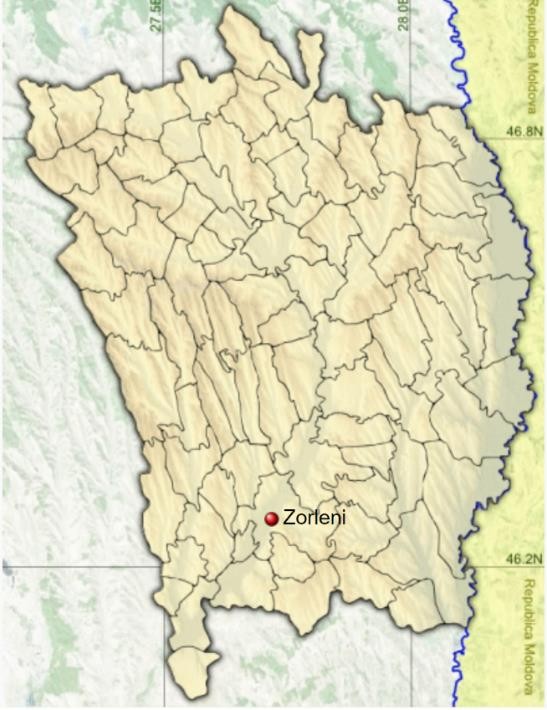 Figura 1 – Poziţionarea comunei Zorleni la nivelul Judeţului Vaslui    	Sursa: ro.wikipedia.org	Suprafața totală a comunei Zorleni, cuprinzând toate categoriile de folosință, este de 12.979 ha.Intravilanul satelor componente comunei Zorleni, măsoară suprafața totală de 734,46 ha, defalcată astfel :- Zorleni : 289,72 ha- Popeni : 199,72 ha- Simila : 226,5 ha- Dealu Mare : 18,52 haStructura suprafețelor agricole de teren din comuna Zorleni pe categorii de folosință în anul 2022 : Suprafață totală 8.766 ha, din care :Arabil – 6.721 ha Pășuni – 1708 ha Fânețe – 85 haLivezi – 24 haVii – 228 haAnexa nr.2                                                                                              la Statutul comunei ZorleniHidrografia, flora, fauna și tipul solurilorde la nivelul comunei ZorleniHidrografiaDin punct de vedere hidrografic, teritoriul  comunei Zorleni aparţine  bazinului mijlociu-superior al Bîrladului.Pe teritoriul UAT comuna Zorleni se întâlnesc strate acvifere întinse, în roci cu granulaţie fină (nisipuri fine – mijlocii) aflate sub presiune. 	Formaţiunile geologice prezintă o dispunere monoclinală având o cădere pronunţată, orientată spre SE. Depozitele sedimentare de vârstă cuaternară reprezintă principala rocă magazin,  în special pentru acviferele freatice de mică şi medie adâncime.	Studiite geo-hidrologice efectuate pe raza comunei Zorleni, au relevat o pantă hidraulică ridicată şi implicit o dinamică accentuată a acestuia. Alura hidroizohipselor individualizează o curgere, în general uniformă, predominând totuşi curgerea plan verticală şi radial divergentă.Principala arteră hidrografică care aparţine bazinului hidrografic al râului Bârlad și străbate comuna Zorleni este râul Bârlad, care prin afluenţii săi pârâurile Simila, Trauș, Zorleni și Sohodău drenează apele de suprafaţă, având un rol principal în stabilirea nivelului apei subterane, cantonată în formaţiunile sedimentare neogene şi cuaternare ale platformei.Debitul mediu multianual al râului Bârlad variază între 0.650 şi 0.700 de m3/s. Se constată că regimul anual al cursurilor de apă care tranzitează comuna Zorleni este unul de tip neuniform, caracterizat prin variaţii de debite şi nivele prin scurgerea apei de pe versanţi, primăvara odată cu topirea zăpezii și în cursul anului în timpul ploilor torențiale.Pe cursul de apă Simila este amenajată acumularea ”Râpa Albastră” cu rol complex de alimentare cu apă a municipiului Bârlad şi de atenuare a undei de viituri cu un volum total de aprox. 24,8 milioane metri cubi. Râul  Bârlad şi pârâul Simila au amenajate  diguri de protecţie pe toată lungimea lor.Flora și FaunaCompoziția florei și faunei care constituie biocenozele este hotărâtoare pentru habitate. Din punct de vedere al ecologiei în tara noastră există o mare varietate de specii de la oligoterme la termofile, de la higrofile la xerofile, de stenobionte la euritrope.Prin poziţia sa geografică, teritoriul comunei Zorleni se încadrează zonei de silvostepă și  stepă. În prezent, peisajul natural de silvostepă s-a modificat deoarece multe suprafeţe de  teren au fost introduse în circuitul arabil, iar pâlcurile de pădure au suferit modificări sub influenţa vegetaţiei spontane. Vegetația specifică silvostepei este reprezentată prin trandafirul sălbatic şi porumbarul din speciile lemnoase și prin păiuș, pirul crestat, sulfina  etc. din speciile ierboase. Specific vegetației de stepă sunt speciile de mohor, pălămida, volbura, holera etc. Pădurile sunt alcătuite din specii de foioase  în care predomină stejarul, frasinul, carpenul, salcâmul, teiul.Ca și vegetația naturală, inclusiv fauna a fost puternic afectată de intervențiile umane, care au dus la restrângerea arealelor, modificarea componenței speciilor şi a posibilităților de habitat, reducerea numerică a unor specii. Datorită rolului important al faunei în menținerea  echilibrului biologic al biocenozelor şi ecosistemelor, rezultă necesitatea protejării şi ocrotirii faunei, pentru speciile vulnerabile sau periclitate.Fauna terestră specifică acestor habitate este reprezentată prin specii caracteristice habitatelor  din zonelor colinare. Referitor la fauna ecosistemelor forestiere, destul de bogată, este fauna de frunzar, în care se regăsesc numeroase specii de nevertebrate ca: gasteropode, păianjeni, insectele şi miriapode.Conform studiilor entomologice sunt menţionate ca fiind prezente în zona comunei Zorleni artropode din următoarele grupe sistematice: Eutrombidium, Opiliones, Araneea, Pseudoscorpiones, Lithobiidae, Forficulidae, Braconidae, Ichneumonidae, Carabidae, Staphylinidae, Dermestidae şi Lampyridae.Dintre vertebrate, în zona de pădure putem întâlni:Amfibieni: salamandra (Salamandra slamandra), buhai de balta (Bombina variegata), broasca râioasă (Bufo bufo), broasca roşie de pădure (Rana temporaria), brotăcelul (Hyla arborea).Reptile: şopârla de câmp (Lacerta agilis), şarpele de casa (Natrix natrix), şarpele de alun (Coronella austriaca).Păsări: ciocănitoare (Dendrocopos major), ghionoaie sură (Picus canus), muscar (Ficedula albicollis), muscarul sur (Muscicapa striata), cinteză (Fringilla coelebs), vrabie de câmp (Passer montanus), piţigoi (Parus major), piţigoiul albastru (Parus coeruleus), ţoi (Sitta europaea), mierlă (Turdus merula), privighetoare (Luscinia megarhynchos), măcăleandru (Erithacus rubecula), pitulice cu cap negru (Sylvia atricapilla), pitulice (Sylvia communis), ochiul-boului (Phylloscopus collybita), sfrâncioc (Lanius collurio), graur (Sturnus vulgaris).Dintre răpitoarele diurne se întâlnește uliul (Accipiter sp.), iar speciile nocturne prezente sunt: cucuveaua (Athene noctua), huhurezi (Strix sp.).- Mamifere : cele mai importante sunt reprezentate de speciile de interes cinegetic, precum căpriorul (Capreolus capreolus), mistreţul (Sus scrofa), vulpea (Vulpes vulpes). În afară de acestea se mai găsesc şi multe specii de mamifere mici care datorită dimensiunilor şi obiceiurilor nocturne pot trece neobservate: şoarecele de pădure (Apodemus sylvaticus), şoarecele scurmător (Cletrhionomis glareolus), chiţcanul (Sorex araneus, S. minutus), ariciul (Erinaceus europaeus), cârtiţa (Talpa europaea), specii de pârşi (familia Myoxidae).Vertebratele caracteristice pajiştilor sunt relativ puţine, fiind reprezentate de şopârla de câmp (Lacerta agilis), iepurele (Lepus europaeus), cârtiţa (Talpa europaea). Pajiştile reprezintă terenul de vânătoare pentru păsările răpitoare de zi, cele mai frecvente fiind uliul şorecar (Buteo buteo) şi vânturelul roșu.Pentru menținerea biodiversității prin conservarea habitatelor naturale și a speciilor de floră și faună sălbatică, o parte din teritoriul comunei Zorleni a fost inclus Siturile Natura 2000, după cum urmează : Situl ROSPA0119 Horga-Zorleni  - cu o suprafață  de 69,82 km2 ;Situl ROSCI0360 Raul Barlad intre Zorleni si Gura Gârbovățului cu o suprafață  de 4,04 km2 ;Tipul solurilorComuna Zorleni este situată din punct de vedere fizico-geografic în partea centrală a Podişului Central Moldovenesc, pe cursul mijlociu al Bîrladului.Relieful comunei Zoleni este frământat, format din platouri versanţi cu diferite grade de înclinare, văi, terase şi şesuri.Altitudinea maximă o întâlnim în Dealul Căprioarei (loc. Popeni)  la hotar cu comuna Epureni care este de 282,8 m. , iar ceea minimă în şesul Bîrladului în partea de sud-est a teritoriului loc. Simila unde este de 67,5 m.Versanţii care marginesc podişurile interfluviale amintite au înclinări mai acentuate osciland între 50 si 250  fiind puternic afectat de procese geomorfologice actuale.In funţie de prezenţa teraselor, de substratul litologic şi de înălţimea reliefului cu care se învecinează, versanţii ce urmăresc principalele cursuri de apă sunt mai abrupţi şi accidentaţi sau cu panta mai domoală. Aceşti versanţi sunt uniformi, înguşti şi afectaţi de eroziune moderată.Acţiunea interdependentă a factorilor pedogenetici a condus la formarea unui inveliş diversificat de soluri.Relieful, roca, apele şi condiţiile bioclimatice introduc o mare diversitate în condiţiile de pedogeneză  ce codiţionează formarea solurilor.Dintre procesele pedogenetice care au contribuit la formarea solurilor amintim: bioacumularea, humificarea, levigarea, gleizarea, arodarea, iluvierea etc.In urma cartării efectuate pe raza comunei Zorleni au  fost diferenţiate următoarele tipuri de sol cu subtipurile  caracteristice :cernoziomceroziom cambicsol cenuşiulacovistesol aluvialsolonetcolovisolsol nisipossol desfundaterodisolregosolAcestora li se adaugă solurile de şes aflate mai mult sau mai puţin sub influienţa proceselor de hidromorfism.Dispunerea tipurilor de sol respectă fidel configuraţia reliefului, densitatea şi adâncimea fragmentării acestuia dar şi unele particularităţi locale (litologie, apa freatică) etc. Solurile reprezintă cel mai important element al potențialului natural de care dispune comuna, caracteristicile acestora oferind posibilitatea practicării agriculturii și mai ales, cultivării  unei game variate de plante de cultură. Astfel, în zona de șes şi podiș, solurile sunt cu preponderență nisipoase, iar în zona de deal au o structură argiloasă.Anexa nr.3 la Statutul comunei ZorleniDatele privind înființarea comunei Zorleni județul Vaslui,                             prima atestare documentară, precum și evoluția istoricăLa 28 martie 1594 Aron Vodă vinde lui Toader Chiriac, marele vameş, pentru suma de 2000 aspri şi 6 cai satul „Zorlenii și cu loc de moara în apa Bârladului din sus de târgul Bârladului, care sat au gostu din hotarul târgului Bârladul...”Aceasta este prima mărturisire scrisă, cu privire la existenţa satului Zorleni, din fostul judeţ Tutova.Cercetările arheologice au descoperit urme de locuire pe teritoriul comunei datând din paleolitic. Astfel, în zona numită „Valea bujorenilor” s-au descoperit așchii și o lamă de silex din paleoliticului superior iar în zona confluenței pârâului Simila cu râul Bârlad au fost descoperite fragmente din ceramică și unelte, specifice epocii neolitice. De asemenea, la nord de centrul comunei (pe valea Bârladului) s-au găsit urme de locuire din epoca bronzului, fierului şi din secolul al IV-lea.     La nord de actuala vatră a satului pe valea râului Bârlad au fost descoperite urme de locuire aparţinând epocii bronzului, fierului şi sec.IV en , VIII-IX, X-XII. Menţionăm că în dreptul punctului „Fântânele” în malul râului Bârlad a fost descoperit un cuptor de olar, cu toată şarja de vase în el, ce aparţine sec.IV en .     În punctul „Plopi”se află o necropolă ce aprţine sec IV en, iar până în perioada interbelică, urmele vechilor sate, Bujoreni, Zorlenii – vechi, Vârlez şi Praja erau evidente vechiului sat Zorleni, s-a aşezat între dealul Copăcelul şi dealul Zorleni în zona punctului „Livada”.                          Numele satului apare într-un document scris în anul 1594 şi provine de la Zorilă care conform dicţionarului era numele popular a luceafărului de ziuă. Zorilă a fost şi nume de persoană care avea calitatea de om harnic, ce se trezeşte odată cu zorii de zi. Deci Zorilenii poate fi satul neamului lui Zorilă. A nu se uita, că şi astăzi există pe locul vechiului sat, un punct care se numeşte „Fântâna lui Zorilă”.      Facem observaţia că de-a lungul timpului vocala„ i” dintre consoanele „ r” şi „ l” nu s-a mai rostit şi astfel s-a ajuns de la rostirea Zorilenilor la o rostire mai rapidă ( rostogolită ) de ZORLENI.De-a lungul timpului locuitorii comunei au participat activ la evenimentele importante din istoria patriei cum sunt Războiul de Independenţă, precum și cele două Războaie Mondiale. În amintirea acestor evenimente pe raza comunei Zorleni au fost ridicate mai multe monumente al eroilor şi plăci comemorative.            Comuna Zorleni, județul Vaslui, în forma actuală cu satele componente Zorleni, Popeni, Simila și Dealu Mare, s-a înființat în anul 1968, conform Legii nr. 2/1968 privind organizarea administrativă a teritoriului României.     										 Anexa nr.4 la Statutul comunei Zorleni                       Componența și structura populației  defalcate pe localități componenteConform rezultatelor Recensământului Populației si Locuințelor - 2011, Comuna Zorleni are o populaţie totală 9.705 locuitori, repartizaţi pe sate astfel :	Zorleni        – 5.257 persoane	Popeni         –3.041persoane	Simila          – 1.095 persoane	Dealu Mare –   312 persoaneConform Institutului Național de Statistică, populația comunei Zorleni a înregistrat o creștere a populației în perioada 2013-2014 iar ulterior, până în iunie 2020, populația comunei a scăzut ajungând la 9690 locuitori. Sub aspectul numărului de locuitori, comuna se situează pe locul 1 din cele 81 de comune existente în judeţul Vaslui, populația acesteia reprezentând în jur de 4,00% din totalul populației rurale a județului.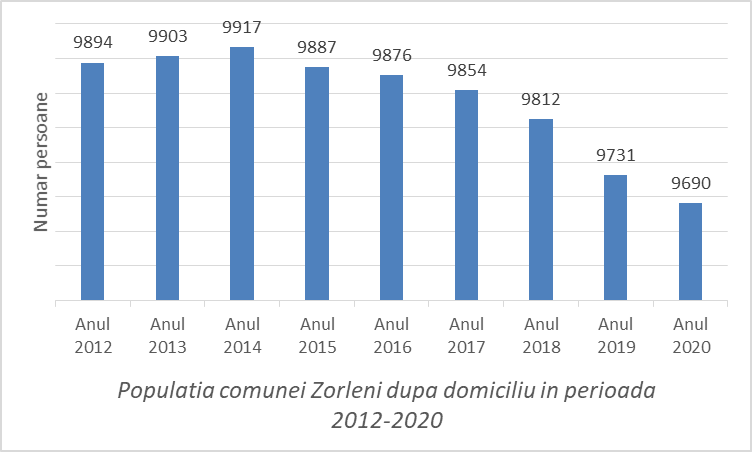 Amplasarea geografică a Comunei Zorleni în vecinătatea Municipiului Bârlad face ca o parte a populației să migreze către sat şi să construiască case în vecinătatea orașului dar pe teritoriul comunei, în special în zona drumului european E581. Acest fenomen poate fi de remigraţie (întoarcerea celor mutați în orașe în trecut, la locurile natale) sau de suburbanizare (mutarea unora din orășeni în localitățile învecinate, unde exista terenuri mai ieftine şi un cost al vieții mai redus). Acest lucru influențează pozitiv indicatorul de  mai sus dar cu toate acestea tot a existat o diminuare în fiecare an, chiar dacă comuna Zorleni are cel mai mare număr de locuitori din județ. În continuare este prezent fenomenul de migrație a populației tinere către zone mai dezvoltate din țară dar şi din alte țări, datorat în mare parte nivelului redus al venitului mediu din zona dar şi lipsei unor categorii de locuri de muncă cu potențial real de creștere pe plan profesional. Diversitatea ofertelor de muncă prezente în orașe precum București, Iași sau orașe din restul UE, reprezintă un  motiv solid pentru plecarea persoanelor apte de muncă.În ceea ce privește repartiția populației pe grupe de vârstă în comuna Zorleni, se remarcă o preponderență a vârstei medii, respectiv a populației mature cu vârsta cuprinsă între 15 și 64 de ani care reprezintă 70% din numărul total de locuitori înregistrați în anul 2020. Populația cu vârsta cuprinsă între 0 și 14 ani se regăsește pe locul secund, cu un procent de 16,6 %, ceea ce denotă un potențial ridicat de forță de muncă pentru mediul economic local.Populația vârstnică, cu vârsta de 65 ani şi peste, reprezintă cea mai mică pondere în numărul total de locuitori ai comunei, înregistrând o valoare de 13 %, constituind un aspect pozitiv, întrucât comuna Zorleni deține majoritar o populație activă, capabilă să contribuie la dezvoltarea economică şi socială a comunității.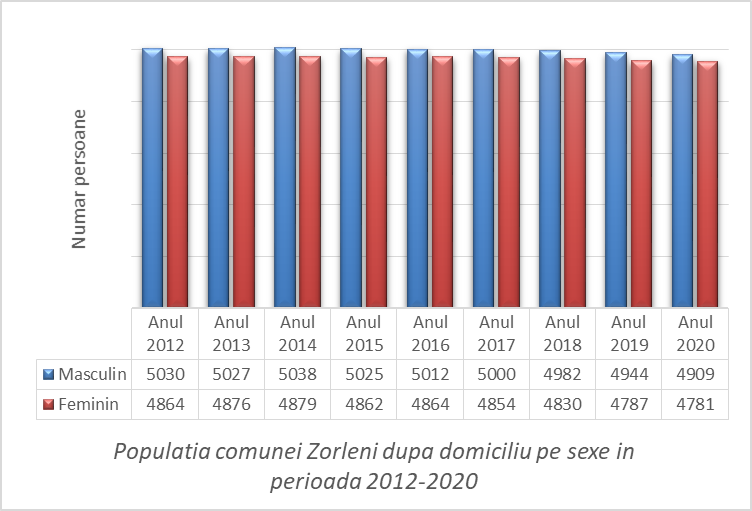 Figura 5. Sursa: INS. Baza de date TEMPO OnlineÎn ceea ce privește distribuția populației pe categorie de sexe se constată în continuare faptul că numarul persoanelor de sex masculin este în număr mai ridicat decât cel al persoanelor de sex feminin. Raportul populației pe sexe reflectă o uşoară diferenţă între cele două categorii.La nivelul comunei Zorleni, majoritatea populaţiei este de religie Creștin-ortodoxă, întâlnindu-se într-un număr mai mic și populație aparținând altor culte religioase, respectiv : Biserica adventistă de ziua a șaptea, Biserica Crestină după Evanghelie,Biserica penticostală.În conformitate cu datele provizorii ale Recesământului populației și locuințelor din anul 2022, populația comunei Zorleni numără 9804 locuitori.Din datele centralizate la sfârșitul anului 2022,  au fost deschise si completate în Registrul agricol al comunei Zorleni un număr de 5.989 poziții de rol,  defalcate astfel : Poziții rol :Zorleni      -  2.330Simila       -   822Popeni       - 1.449Dealu Mare – 133 Străinași – 1.133Persoane juridice - 122                                                                                                                 Anexa nr.5 a la Statutul comunei ZorleniComponența nominală, perioada/perioadele de exercitarea mandatelor aleșilor localide lanivelul comunei Zorleni precum și apartenența politică a acestora,începând cu anul 1992PRIMARMandatul 1992–1996Mandatul  1996–2000Mandatul  2000–2004Mandatul 2004 –2008Mandatul  2008–2012Mandatul  2012–2016Mandatul  2016–2020Mandatul  2020–prezent                                                                                                                   Anexa nr.5 b la Statutul comunei ZorleniComponența nominală,perioada/perioadele de exercitare ale mandatelor aleșilor locali de la nivelul comunei Zorleni,  județul Vaslui, precum şi apartenența politică a acestora, începând cu anul 1992CONSILIERI LOCALI mandatul 1992 –1996mandatul 1996 – 2000mandatul 2000 – 2004mandatul 2004 – 2008mandatul 2008 – 2012mandatul 2012 – 2016mandatul 2016 – 2020mandatul 2020 – prezentVICEPRIMARImandatul 1992 – 1996mandatul 1996 – 2000mandatul  2000 – 2004mandatul  2004 – 2008mandatul 2008 – 2012  mandatul 2012 – 2016mandatul 2016 – 2020mandatul 2020 – 2024                                                                                                                  Anexa nr.6                                       la Statutul comunei ZorleniProcedura privind acordarea titlului de "Cetățean de onoare al Comunei", respectiv a l  Certificatului de Fiu/Fiică a Comunei Zorleni"Art. 1 Titlul de "Cetățean de onoare al Comunei Zorleni", denumit în continuare Titlu reprezintă cea mai înaltă distincție acordată de către Consiliul Local al Comunei ZorleniArt. 2 Certificatul de "Fiu/fiică a Comunei Zorleni", denumit în continuare Certificat reprezintă distincția acordată de către Consiliul Local al Comunei Zorleni persoanelor născute în comuna Zorleni, la împlinirea vârstei de 18 ani.Art. 3 Titlul şi Certificatul se pot acorda la inițiativa:primarului;consilierilor locali;unui număr de cel puțin 5% din numărul total al locuitorilor cu drept de vot înscriși în Registrul electoral cu domiciliul sau reședința în unitatea administrativ-teritorială respectivă.Art. 4 Acordarea Titlului şi al Certificatului nu este condiționată de cetățenie, naționalitate, vârstă, domiciliu, sex, religie, apartenență politică.Art. 5 Titlul și Certificatul au următoarele caracteristici:sunt personale;sunt netransmisibile;reprezintă un drept al titularului;au valabilitate nedeterminată.Art. 6 Sunt îndreptățite să fie propuse pentru acordarea Titlului categoriile de persoane sau personalități care se găsesc în una din următoarele situații:personalități cu recunoaștere locală, națională sau internațională care și-au pus amprenta asupra dezvoltării comunei Zorleni și a imaginii acestuia;personalități care, prin realizările lor deosebite, au făcut cunoscut numele Comunei Zorleni, în țară și străinătate;persoane care, prin acțiunile lor, au preîntâmpinat producerea de evenimente deosebit de grave sau prin sacrificiul suprem au salvat viețile concetățenilor lor, în comuna Zorleni ;persoane care, prin acțiunile lor dezinteresate (donații, acțiuni umanitare etc.), au produs o îmbunătățire simțitoare a condițiilor de viață a locuitorilor comunei Zorleni;foști deținuți politici sau veterani de război care prin activitatea lor ulterioară au un aport la realizarea unei imagini pozitive a comunei Zorleni în lume;sportivi din comuna Zorleni, care au obținut rezultate deosebite în competiții sportive internaționale;alte situații stabilite prin regulamentul de organizare și funcționare al consiliului local, după caz.Art. 7 Nu pot deține Titlul persoanele care se găsesc în una din următoarele situații:condamnate prin hotărâre judecătorească definitivă pentru infracțiuni contra statului, crime  împotriva umanității, fapte penale;care au dosare pe rol, în cauze care ar leza imaginea Titlului, propunerea se va face după  clarificarea situației juridice.Art. 8 (1) Persoanele prevăzute la art. 3 solicită acordarea Titlului sau al Certificatului prin  depunerea unui dosar la unitatea administrativ-teritorială,  respectiv la Primăria comunei Zorleni.Dosarul prevăzut la alin. (1) cu privire la acordarea Titlului cuprinde cel puțin următoarele  înscrisuri:actul de identitate (copie vizată în conformitate cu originalul);curriculum vitae (în original);certificat de cazier judiciar (în original);actul de deces al celui propus, după caz (copie vizată în conformitate cu originalul).Dosarul prevăzut la alin. (1) cu privire la acordarea Certificatului cuprinde cel puțin următoarele înscrisuri:actul de identitate (copie vizată în conformitate cu originalul);curriculum vitae (în original).Persoanele prevăzute la art. 3, după înregistrarea dosarului, depun la secretarul general al unității administrativ-teritoriale proiectul de hotărâre de consiliu însoțit de referatul de aprobare şi dosarul prevăzut la alin. (2) sau (3).Proiectul de hotărâre prevăzut la alin. (4) este înscris pe ordinea de zi a ședințelor consiliului dacă sunt îndeplinite prevederile art. 136 alin. (8) din Ordonanța de urgenta a Guvernului nr. 57/2019 privind Codul administrativ, cu modificările şi completările ulterioare.Proiectul de hotărâre prevăzut la alin. (4) este dezbătut în ședință ordinară sau extraordinară.Hotărârea privind acordarea Titlului sau al Certificatului, după caz, se adoptă cu majoritatea absolută a consilierilor consiliului local .Propunerile respinse nu pot fi reintroduse în dezbatere pe perioada mandatului în curs.Decernarea Titlului se face de către primarul comunei Zorleni, în cadrul ședințelor ordinare sau extraordinare ale Consiliului Local Zorleni.Acordarea Certificatului se face de către primarul comunei Zorleni, în cadrul unei festivități care se organizează de către primar .Art. 9 Înmânarea Titlului se realizează după cum urmează:președintele de ședință anunță festivitatea ce urmează să se desfășoare;primarul comunei Zorleni prezintă referatul de aprobare care a stat la baza propunerii Hotărârii Consiliului Local;primarul comunei Zorleni înmânează diploma de "Cetățean de onoare al Comunei Zorleni"          persoanei laureate sau persoanei care o reprezintă;ia cuvântul persoana laureată sau reprezentantul acesteia;pot să ia cuvântul și alte persoane prezente care doresc să sublinieze pe scurt meritele laureatului;laureatul sau, după caz, persoana care îl reprezintă este invitat/ă să scrie câteva rânduri în Cartea de onoare a Comunei Zorleni.Art. 10 Deținătorii în viață ai Titlului dobândesc următoarele drepturi specifice:dreptul de a lua cuvântul în ședințele Consiliului Local al Comunei Zorleni, la dezbaterea materialelor care privesc întreaga comunitate;dreptul de a participa la toate manifestările desfășurate sub patronajul Consiliului Local al Comunei Zorleni sau în care acesta este coorganizator;dreptul de a călători gratuit pe toate mijloacele de transport în comun din comuna Zorleni;dreptul de a participa gratuit la toate manifestările cultural-sportive organizate de instituțiile aflate în subordinea consiliului local;alte drepturi stabilite prin regulamentul de organizare și funcționare al Consiliului Local al Comunei Zorleni.Art. 11 Drepturile prevăzute la art. 6 încetează în următoarele situații:decesul titularului;retragerea Titlului.Art. 12 Titlul se retrage în următoarele situații:atunci când ulterior decernării apar incompatibilitățile prevăzute la art. 7 lit. a);atunci când persoana laureată produce prejudicii de imagine sau de altă natură comunei Zorleni, locuitorilor săi sau țârii.Art. 13 Retragerea Titlului se face de către Consiliul Local al Comunei Zorleni, după următoarea metodologie:este sesizat Consiliul Local al Comunei Zorleni de către persoanele menționate la art. 3;dezbaterea cazului se va face în cadrul comisiilor consiliului local;retragerea Titlului se va face prin hotărâre a consiliului local, adoptată cu majoritate absolută, cu  aplicarea prevederilor art. 8 pentru dezbaterea candidaturii;la ședința consiliului va fi invitat deținătorul Titlului, iar dacă va fi prezent i se va acorda  cuvântul, la solicitarea sa.Art. 14 Cetățenii de onoare au datoria de a promova imaginea comunei Zorleni.Art. 15 Fiecare Cetățean de onoare va planta un copac pe care va fi aplicată o plăcută cu numele acestuia.Art. 16 Informațiile publice referitoare la "cetățenii de onoare" vor fi publicate și în format electronic pe pagina de internet a unității administrativ-teritoriale, respectiv www.zorleni.ro .Art. 17 Legitimarea cetățenilor de onoare sa va face în baza unui înscris denumit brevet, semnat de către primarul comunei Zorleni.                                                                                                                              Anexa nr.7 a la Statutul comunei ZorleniRețeaua rutierăRaza teritorială a comunei Zorleni este tranzitată de următoarele rețele de transport, potrivit prevederilor Legii nr. 363/2006 privind aprobarea Planului de amenajare a teritoriului național - Secțiunea I - Rețele de transport, cu modificările şi completările ulterioare:rețeaua rutieră Drumul european DE 581 - Bucureşti-Bârlad-Vaslui-Roman –Suceava ; (Comuna Zorleni – 9,47 km) Drumul naţional DN 24 A - Bârlad-Zorleni-Murgeni-Fălciu (Comuna Zorleni – 14,84 km)Totodată, accesul în comună se realizează şi pe drumul comunal DC 1 în lungime de 4,03 km.Lungimea totală a drumurilor de interes local din comuna Zorleni este de 313,9 km, din care 60,20 km în intravilan. Din acestea, un procent de 36,61 % sunt asfaltate.În prezent, majoritatea străzilor și alte drumuri de interes local din intravilanul satelor componente comunei Zorleni, sunt cuprinse în diferite programe de finanțare (europene, naționale și locale), urmând ca toate acestea să  fie reabilitate și modernizate.                                                                                                                    Anexa nr.7 b la Statutul comunei Zorleni                                            Rețeaua de căi feratePotrivit încadrării prevederilor Legii nr. 363/2006, cu modificarile ulterioare, cuprinde: linii de cale ferata conventionale, linii de cale ferata de interes local, pe trasee noi sau poduri noi. 	  b) reteaua de căi ferate;Teritoriul administrativ al comunei Zorleni este străbătut de următoarele linii de cale ferată : Linia de cale ferată convențională : Bucureşti-Bârlad-Vaslui-Iaşi; (de la limita munic.Bârlad – limita comuna Banca = 9,78 km)Linia de cale ferată convențională : Bârlad-Zorleni-Murgeni-Fălciu - nefuncțională în prezent; (de la nod cale ferat sat Zorleni – limita comuna Epureni = 22,18 km)                                                                                                                Anexa nr.8 la Statutul comunei ZorleniPrincipalele instituții din domeniul educației, cercetării, culturii, sănătății, asistenței sociale, presei, radioului, televiziunii și altele asemeneaInstituții din domeniul educației.	În comuna Zorleni funcționează două unități de învățământ de stat cu personalitate juridică, după cum urmează : Școala Gimnazială ”Ion Murgeanu” sat/comuna Zorleni, județul Vaslui, cu structuri arondate în satele Zorleni, Simila și Popeni: Școala gimnazială nr.2 sat Zorleni (PRI, GIM); Școala primară sat Simila (PRI);Grădinița cu program normal nr. 1 sat Zorleni (PRE); Grădinița cu program normal nr. 2 sat Zorleni (PRE);Grădinița cu program normal nr. 3 sat Zorleni (PRE);Grădinița cu program normal sat Simila (PRE);Școala gimnazială nr.3 sat Popeni (PRI, GIM);Grădinița cu program normal sat Popeni (PRE);		În anul școlar 2022 – 2023, în această unitate școlară funcționează un nr. de  52 clase,  cu populația școlară aferentă, după cum urmează :Total clase = 52 Total populatie scolară = 908din care :prescolari = 217ciclul primar = 365ciclul gimnazial= 326 Total cadre didactice = 82Liceul Tehnologic ”Marcel Guguianu” sat/comuna Zorleni, județul Vaslui (PROF, LIC TEH, LIC TEO)		În anul școlar 2022 – 2023, în această unitate școlară funcționează un nr. de  28 clase,  cu populația școlară aferentă , după cum urmează :Total clase = 28din care :învățământ la zi = 15fără frecvență = 13Total populatie scolară = 732din care :învățământ la zi = 353fără frecvență = 379Total cadre didactice = 82            La nivelul comunei Zorleni, în satul Simila, a fost edificat cu fonduri europene și pus în funcțiune un Centru de tip ”After School”.                                                                                                                Anexa nr.9 la Statutul comunei Zorleni Instituții din domeniul culturiiÎn domeniul public al comunei Zorleni sunt înscrise următoarele mijloace fixe, respectiv clădiri în care se desfășoară activitățile culturale : Căminul cultural ”Nicolae Vicol”, sat Zorleni;Centru socio-cultural, sat Zorleni;Cămin cultural, sat Popeni.                                                                                                                     Anexa nr.10 la Statutul comunei ZorleniInstituții din domeniul sănătății:	În comuna Zorleni, actul medical este asigurat prin intermediul cabinetelor individuale de medicină de familie : Satul Zorleni :CMI Dr. Teodorescu StelianCMI Dr. Teodorescu Daniela
-   Satul Popeni :CMI Dr. Pasăre ClaudiaCMI Dr. Teodorescu Stelian (punct de lucru)	În cadrul Dispensarului uman din satul Zorleni funcționează două cabinete medicale, respectiv unul de stomatologie și unul de  fizio-kineto-hidroterapie.	În satul Zorleni funcționează o farmacie umană.                                                                                                                  Anexa nr.11 la Statutul comunei ZorleniInstituții din domeniul asistenței sociale Asistența socială desemnează un ansamblu de institutii programe măsuri, activităti profesionalizate, servicii specializate, de protejare a persoanelor, grupurilor, aflate temporar în dificultate care datorită unor motive de natură economica, socio - culturală , biologice sau psihologice nu au posibilitatea de a realiza prin mijloace si eforturi proprii un mod normal si decent de viată.Domeniul asistenței sociale pe raza teritorială a comunei Zorleni, județul Vaslui este asigurat de  Compartimentul ”Asistență socială” din cadrul Aparatului de specialitate al Primăriei comunei Zorleni, prin care se realizează asistența și suportul pentru asigurarea nevoilor de bază ale persoanei.Instituții din domeniul presei, radioului, televiziunii și alte asemeneaLa nivelul comunei Zorleni nu funcțiomează instituții din domeniul presei, radioului, televiziunii și alte asemeneaInstituții în domeniul tineretului și sportuluiÎn  comunei Zorleni s-a  constituit și funcționează Asociația Club sportiv ”Viitorul” Zorleni, asociație de drept public aflată sub autoritatea Consiliu local Zorleni. La data prezentă această asociație desfășoară activități  în cadrul secțiilor de fotbal și rugby. Alte instituțiiPe raza comunei Zorleni își au sediul sau puncte de lucru și funcționează următoarele alte instituții : Post de Poliție – satul ZorleniGara CFR – satul Zorleni;Oficiul Postal – sat Zorleni;Agenție Poștală – sat Popeni; Asociația CAR Pensionari ”Elena Cuza” Bârlad – punct de lucru sat Zorleni;Cabinet Medical Veterinar Chiriac Constantin – Mănăstirea Bujoreni;Biserici ortodoxe -  4 (Parohiile Zorleni, Popeni, Simila și Dealu Mare);Biserica adventistă de ziua a șaptea – sat Zorleni;Biserica Crestină după Evanghelie – sat Zorleni;Biserica penticostală – sat Zorleni                                                                                                                          Anexa nr.12 la Statutul comunei ZorleniPrincipalele funcțiuni economice, capacități de producție diversificatedin sectorul secundar și terțiar, precum și din agriculturăDin punct de vedere economic, comuna Zorleni are un profil mixt, activitățile de tip comercial fiind într-un echilibru stabil cu activitățile agricole și cele zootehnice. Se poate concluziona că UAT comuna Zorleni se încadrează în rândul comunităților  cu potențial economic ridicat la nivelul așezărilor rurale. În ultima perioadă s-au intensificat dezvoltarea activităților de mică industrie și servicii către populație.La nivelul comunei Zorleni sunt înregistrate următoarele forme de organizare :    - Întreprinderi Familiale  - 6;     - Întreprinderi Individuale  - 60;     - Persoane Fizice Autorizate - 23;     - Societăți cu Răspundere Limitată - 225 ;     - Cooperative agricole – 2.	Principalele activităţii sunt : cultivarea terenurilor, morărit, comerţ, ateliere de prelucrarea lemnului, confecții  şi creşterea animalelor, prestări servicii către populație.	Capacităţi de stocare a produselor agricole la nivelul comunei se găsesc la SC Agrocomplex SA Bîrlad, SC Iteragroaliment SRL, SC. Agrodor-trans SRL,  SC. Dalex SRL.            Terenul arabil (6.721 ha) este lucrat în mare parte de societăţile mai sus amintite. Parcul de utilaje agricole ste format din un număr de 59 tractoare, 42 pluguri, 49 grape, -31 semănători, 49 discuri, 11 combine, 30 remorci. De asemenea la nivelul comunei Zorleni sunt înregistrate un număr de 217 atelaje cu tracțiune animală.                                                                                                               Anexa nr.13 la Statutul comunei ZorleniInventarul bunuriloraflate în patrimoniul comunei Zorleni, județul VasluiInventarul bunurilor imobile din domeniul public al comunei ZorleniInventarul bunurilor imobile din domeniul public, aflate în patrimoniul comnei Zorleni  a fost întocmit și atestat prin Hotărâri ale Consiliului local al comunei Zorleni și au fost publicate în următoarele acte normative :    Anexa nr.76  – Inventarul bunurilor care aparțin domeniului public al comunei Zorleni, însușită prin HCL Zorleni nr.18/2021, Anexă la HGR nr.1361/2011,  publicată în MO nr.633 bis/27.08.2022;    Anexa 9 – Completări la Inventarul bunurilor care aparțin domeniului public al comunei Zorleni, însușită prin HCL Zorleni nr.2/2009 și HCL Zorleni nr.13/1998, Anexă la HGR nr.1294/2009,  publicată în MO nr.869/2009;  Anexa 2– Completări la Inventarul bunurilor care aparțin domeniului public al comunei Zorleni, însușită prin HCL Zorleni nr.11/2011, Anexă la HGR nr.55/2012,  publicată în MO nr.45/2012;Inventarul bunurilor imobile din domeniul public, aflate în patrimoniul comnei Zorleni, care se va întocmi/actualiza și atesta prin HCL Zorleni, în conformitate cu prevederile art.289 din OUG nr.57/2019 privind Codul Administrativ, cu modificările și completările ulterioare, va fi înscris în viitor în Anexa nr.13 la prezentul statut.Inventarul bunurilor aflate în patrimoniul comunei ZorleniInventarul bunurile aflate în patrimoniul comunei Zorleni, se actualizează ori de câte ori intervin evenimente de natură juridică și se publică pe pagina de internet a Comunei Zorleni www.zorleni.ro, în secțiunea dedicată acestui statut.                                                                                                                       Anexa nr.14 la Statutul comunei ZorleniPrincipalele entități privind societatea civilă, respectiv partidele politice, sindicatele, cultele, instituțiile de utilitate publică, precum și celelalte organizații nonguvernamentale,                care au sediul sau punctul declarat că funcționează la nivelul comunei Zorleni județul VasluiPrincipalele organizații neguvernamentale.Pe raza teritorială a comunei Zorleni nu activează organizații neguvernamentale care au sediul sau punctul declarat că funcționează la nivelul comunei Zorleni. Principalele partide politice.Pe raza teritorială a comunei Zorleni activează următoarele organizații primare politice : Partidul Social Democrat (PSD) – 11 reprezentanți (consilieri locali);Uniunea Salvați România (USR Plus) – 2 reprezentanți (consilieri locali);Partidul Național Liberal (PNL) – 1 reprezentant (consilier local);PRO România – 1 reprezentant (consilier locali);Principalele organizații sindicale sau asociații profesionalePe raza teritorială a comunei Zorleni activează Grupa Sindicală aparținând  Sindicatului Naţional SCOR, al Salariaţilor ai Comunelor şi Oraşelor din România.Culte religioase În comuna Zorleni, județul Vaslui, se întălnesc următoarele culte religioase : BISERICA ORTODOXĂ-  cu parohii și biserici în satele Zorleni, Popeni, Simila și Dealu Mare; BISERICA ADVENTISTĂ DE ZIUA A ȘAPTEA –  cu biserică în sat Zorleni;BISERICA CRESTINĂ DUPĂ EVANGHELIE – cu biserică în sat Zorleni;BISERICA PENTICOSTALĂ – cu biserică în sat Zorleni;                                                                                                                        Anexa nr.15 la Statutul comunei ZorleniLista cu denumirea înfrățirilor, cooperărilor sau asocierilor încheiate de Comuna Zorleni, județul VasluiÎNFRĂȚIRI                  Comuna Zorleni, județul Vaslui, nu este înfrățită cu nici o altă unitate administrativ-teritorială din țară sau străinătateCOOPERĂRIComuna Zorleni, județul Vaslui are încheiat un Acord de cooperare cu Satul Palanca, Raionul Stefan-Vodă din Republica Moldova, în baza HCL Zorleni nr. 22/15.10.2016.ASOCIERIComuna Zorleni, județul Vaslui, este membră fondatoare sau a aderat la următoarele asociații:Asociația Comunelor din România;Asociația pentru Dezvoltare Intercomunitară a județului Vaslui (ADIV);Asociatia pentru Dezvoltare Intercomunitară de Utilitati Publice pentru Serviciul de alimentare cu apa și de canalizare din municipiile Vaslui, Barlad, Husi și orasul Negresti - Judetul Vaslui;Asociația de Dezvoltare Intercomunitară pentru Digitalizare și Dezvoltare Durabilă a Județului Vaslui;Asociația Grupul de Acțiune Locală (GAL) ”Podu Înalt”; Asociația de Dezvoltare Intercomunitară ”Banca-Viișoara-Zorleni”;Asociația de Dezvoltare Intercomunitară ”Zorleni-Perieni-Pogana”;Asociația de Dezvoltare Intercomunitară ”Zorleni-Fruntișeni”;Asociația pentru incluziunea socială a rromilor din comuna ZorleniAsociația Club sportiv ”Viitorul” Zorleni ;Asociația Creștin Ortodoxă ”Sfântul Nicolae” Zorleni.                                                                                                                    Anexa nr.16 la Statutul comunei ZorleniProgramele, proiectele sau activitățile,după caz, a căror finanțare se asigură din bugetul local,prin care se promovează/consolidează elemente de identitate locală de natură culturală, istorică, obiceiuri și/sau tradiții     ROMÂNIA                                             JUDEȚUL VASLUI                                COMUNA ZORLENICONSILIUL LOCALAnexa la Proiect HCL Zorleni nr. 19/03.03.2023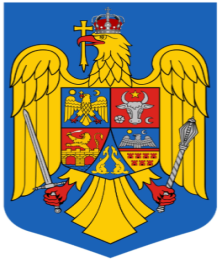 STATUTUL COMUNEI ZORLENI,JUDETUL VASLUI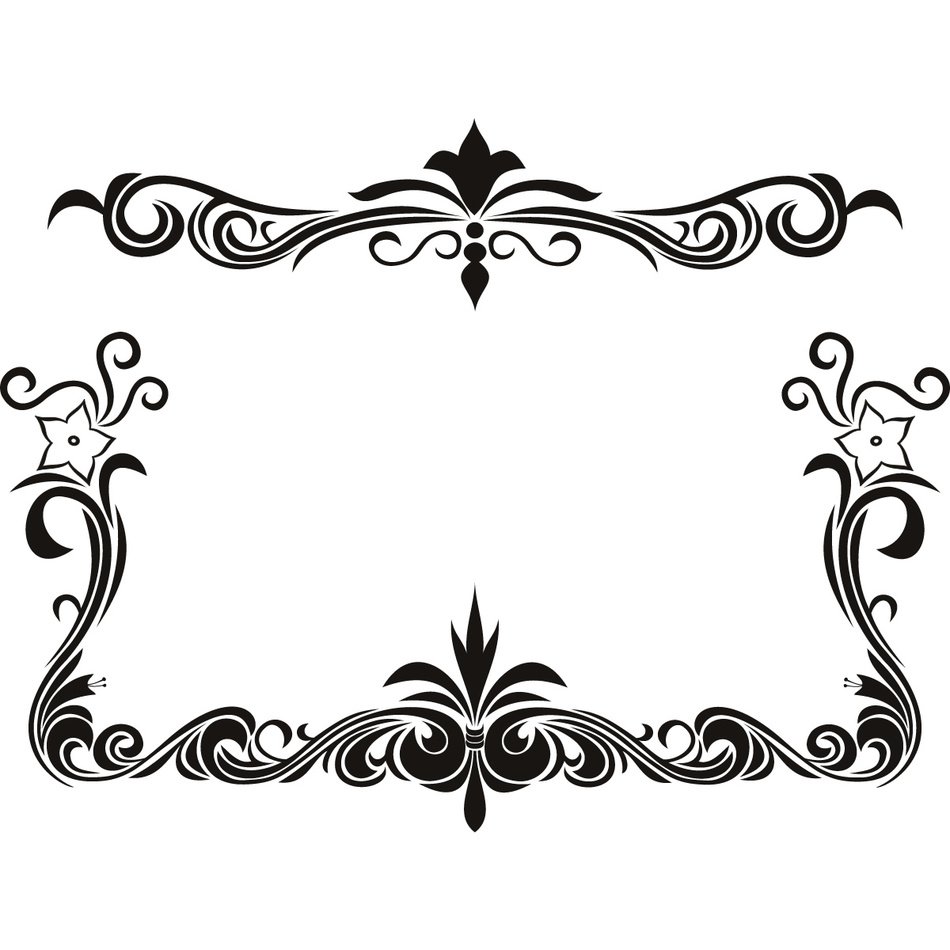 Nr.crt.Nume şi prenumeData nașteriiApartenența politicăPerioada012341.GĂNCEANU Constantin14.09.1949INDEPENDENTAles la23.02.1992Demis prin Hotărâre de Guvern la 01.07.19932.RIZA Nicu08.09.1955PDAR 1993 - 1996Nr.crt.Nr.crt.Nume şi prenumeData nașteriiApartenența politică012341.COMAN Ion02.09.1935PDSR1996 – 2000Nr.crt.Nume şi prenumeData nașteriiApartenența politicăPerioada012341.COMAN Ion02.09.1935PDSR2000 – 2004Nr.crt.Nume şi prenumeData nașteriiApartenența politicăPerioada012341.CRETU Petru12.07.1954PNL2004 – 2008Nr.crt.Nume şi prenumeData nașteriiApartenența politicăPerioada012341.HULTOANĂ Paula-Denisane08.09.1971PSD2008– 2012Nr.crt.Nume şi prenumeData nașteriiApartenența politicăPerioada012341.HULTOANĂ Paula-Denisane08.09.1971PSD2012– 2016Nr.crt.Nume şi prenumeData nașteriiApartenența politicăPerioada012341.HULTOANĂ Paula-Denisane08.09.1971PSD2016– 2020Nr.crt.Nume şi prenumeData nașteriiApartenența politicăPerioada012341.HULTOANĂ Paula-Denisane08.09.1971PSD2020– prezentNr. crt.Nume şi prenumeData nașteriiApartenența politicăPerioada012341.HULTOANĂ Constamtin01.06.1941FSN1992 – 19962.CORNEI Ioan22.06.1942FSN1992 – 19963.DACU Grigore12.04.1948FSN1992 – 19964.COŞER Neculai14.02.1930FSN1992 – 19965.STĂNCESCU Stela08.11.1954FSN1992 – 19966.GRIGORIŢĂ Neculai01.05.1933FSN1992 – 19967.BURCIOAGĂ Ion08.11.1928FSN1992 – 19968.CREȚU Neculai05.03.1940FSN1992 – 19969.RIZA Nicu08.09.1955PDAR1992 – 199610.RUSU Neculai01.08.1949PDAR1992 – 199611.GHECIU Mihai11.09.1956PDAR1992 – 199612.TĂNASE Vasile  20.05.1950PDAR1992 – 199613.IVAN Alexandru    17.06.1952PDAR1992 – 199614.SAMOILĂ Gheorghe05.04.1939PDAR1992 – 199615.ENACHE Costache03.10.1937FSN1992 – 199616.  CĂPRARU Lierde    02.11.1927	CD1992 – 199617.STĂNCESCU Neculai26.10.1954FSN1992 – 199618.TĂTOI Safta25.01.1926PDAR1992 – 199619.HUTANU Ilie--1992 – 1996Nr. crt.Nume şi prenumeData nașteriiApartenența politicăPerioada012341.APOSTU Ion09.02.1955PDSR1996 – 20002.AGACHE Lazăr08.10.1935PSM1996 – 20003.CHELARU Constantin   26.02.1930CDR1996 – 20004.CORNEI Ioan22.06.1942INDEPENDENT1996 – 20005.CREŢU Petruț12.07.1954PSM1996 – 20006.DABIJA Costache03.04.1945USD-FSN-PDSR1996 – 20007.DRANGA Vasile01.02.1945PDSR1996 – 20008.DUDĂU Ghiorghe08.08.1951PDSR1996 – 20009.GĂNCEANU Constantin14.09.1949USD-FSN-PDSR1996 – 200010.GHECIU Mihai   11.09.1956PSM1996 – 200011.GRAMA Ion   04.10.1955PSM1996 – 200012.MIHĂILĂ Gheorghe08.07.1960PDSR1996 – 200013.PODOLEANU Dumitru09.07.1937PDSR1996 – 200014.RUSU Neculai01.08.1949PDAR1996 – 200015.STERIAN Gheorghe   02.12.1934PDSR1996 – 200016.VELIC Margreta  20.07.1955PSM1996 – 200017.ZAHARIUC Maricel-                 PSM1996 – 2000Nr. crt.Nume şi prenumeData nașteriiApartenența politicăPerioada012341.BIZIM Stela06.06.1961FER2000 – 20042.CHIRIAC Constantin22.05.1966APR2000 – 20043.VELICU Margareta20.07.1955PDSR2000 – 20044.CREŢU Petruț12.07.1954FER2000 – 20045.DABIJA Costache03.04.1945FER2000 – 20046.DRANGA Vasile01.02.1945PDSR2000 – 20047.DUDĂU Ghiorghe08.08.1951PDSR2000 – 20048.FLOREA Ghiorghe03.03.1949PD2000 – 20049. GĂNCEANU Ion17.01.1962FER2000 – 200410.GĂNCEANU Constantin14.09.1949PD2000 – 200411.GHECIU Mihai   11.09.1956PSM2000 – 200412.GRAMA Ion 04.10.1955PSM2000 – 200413.HOŢOI Sergiu-Gheorghe25.02.1963APR2000 – 200414.ONU Neculai29.03.1950PDSR2000 – 200415.PAVEL Mircea    26.03.1938PDSR2000 – 200416.PROFIR Adrian15.11.1975PNL2000 – 200417.RIZA Nicu08.09.1955FER2000 – 2004Nr. crt.Nume şi prenumeData nașteriiApartenența politicăPerioada012341.CHELARU Ion22.08.1950PNL2004 – 20082.CHELARU Vasile03.07.1956PNL2004 – 20083.CORNEI Ioan22.06.1942PRM2004 – 20084.CREŢU Petruț12.07.1954PNL2004 – 20085.DRANGA Vasile01.02.1945PSD2004 – 20086.FLOREA Ghiorghe03.03.1949PD2004 – 20087.GRAMA Ion04.10.1955PAP2004 – 20088.HOŢOI Sergiu-Gheorghe25.02.1963PD2004 – 20089.HULTOANĂ Constamtin01.06.1941PNL2004 – 200810.PAVEL Mircea26.03.1938PDSR2004 – 200811.PROFIR Adrian15.11.1975PNL2004 – 200812.RIZA Ion10.11.1961PNL2004 – 200813.RUSU Neculai01.08.1949PAP2004 – 200814.RUSU Petrică   18.04.1966PNL2004 – 200815.COMAN Ion   02.09.1935PSD2004 – 2008Nr. crt.Nume şi prenumeData nașteriiApartenența politicăPerioada012341.BIZIM Stela06.06.1961PSD2008 – 20122.CHELARU Ioan22.08.1961PNL2008 – 20123.CIMPOAIE Ion30.03.1961PNL2008 – 20124.CREŢU Petruț12.07.1954PNL2008 – 20125.HOŢOI Sergiu-Gheorghe25.02.1963PDL2008 – 20126.MELINTE Constantin14.03.1960PSD2008 – 20127.MIHĂILĂ Gheorghe 08.07.1960PSD2008 – 20128.MIHĂILĂ Neculai10.03.1948PSD2008 – 20129.ONU Neculai29.03.1950PNL2008 – 201210.PĂDURARU Bogdan- Ionel   27.04.1976PSD2008 – 201211.POPA Mihaela- Loredana27.09.1977PSD2008 – 201212.PROFIR Adrian   15.11.1975PDL2008 – 201213.RUSU Neculai01.08.1949PNCCD2008 – 201214.RUSU Petrică18.04.1966PDL2008 – 201215.STOICA Lucian-Petre21.09.1976PSD2008 – 2012Nr. crt.Nume şi prenumeData nașteriiApartenența politicăPerioada012341.BIZIM Stela06.06.1961PSD2012 – 20162.CHELARU Ion22.08.1961PNL2012 – 20163.CIMPOAIE Ion30.03.1961PNL2012 – 20164.CREŢU Petruț12.07.1954PNL2012 – 20165.HOŢOI Sergiu Gheorghe25.02.1963PDL2012 – 20166.MELINTE Constamtin14.03.1960PSD2012 – 20167.MIHĂILĂ Gheorghe08.07.1960PSD2012 – 20168.MIHĂILĂ Neculai10.03.1948PSD2012 – 20169.ONU Neculai29.03.1950PNL2012 – 201610.PĂDURARU Bogdan Ionel   27.04.1976PSD2012 – 201611.POPA Mihaela Loredana27.09.1977PSD2012 – 201612.PROFIR Adrian   15.11.1975PDL2012 – 201613.RUSU Neculai01.08.1949PNCCD2012 – 201614.RUSU Petrică18.04.1966PDL2012 – 201615.STOICA Lucian-Petre21.09.1976PSD2012 – 2016Nr. crt.Nume şi prenumeData nașteriiApartenența politicăPerioada012341.BIZIM Stela06.06.1961PSD2016 – 20202.GĂNCEANU Sorin-Ionel02.07.1978PSD2016 – 20203.IVAN Bogdan- Ionel20.12.1977PSD2016 – 20204.MELINTE Constatin14.03.1960PSD2016 – 20205.MIHĂILĂ Gheorghe08.07.1960PSD2016 – 20206.MIHĂILĂ Neculai10.03.1948PSD2016 – 20207.MORARU Vasile28.03.1972PSD2016 – 20208.GAVRILĂ Remus04.02.1968PSD2016 – 20209.PĂDURARU Bogdan- Ionel27.04.1976PSD2016 – 202010.POPA Mihaela- Lodedana27.09.1977PSD2016 – 202011.PROFIR Adrian15.11.1975PNL2016 – 202012.RUSU Petrică18.04.1966PNL2016 – 202013.SAUCIUC Andrei-Bogdan23.12.1990PSD2016 – 202014.STOICA Lucian-Petre   21.09.1976PSD2016 – 202015.ŢURCANU Maria28.02.1970PSD2016 – 2020Nr. crt.Nume şi prenumeData nașteriiApartenența politicăPerioada012341.BIZIM Stela06.06.1961PSD2020 – prezent2.CHIRILĂ Dragoș-Mădălin13.06.1993USR Plus2020 – prezent3.GÎNDU Liviu01.11.1974PSD2020 – prezent4.IVAN Bogdan-Gabriel20.12.1977PSD2020 – prezent5.MELINTE Constantin14.03.1960PSD2020 – prezent6.MIHĂILĂ Gheorghe08.07.1960 PSD2020 – prezent7.MIHĂILĂ Neculai10.03.1948PSD2020 – prezent8.PĂDURARU Bogdan-Ionel27.04.1976PSD2020 – prezent9.POPA Mihaela-Loredana09.09.1977 PSD2020 – prezent10.RUSU Petrică18.04.1966 PNL2020 – prezent11.SAUCIUC Andrei-Bogdan23.12.1990PSD2020 – prezent12.STASE Gabriela03.03.1966USR Plus2020 – prezent13.STOICA Lucian-Petre21.09.1976 PSD2020 – prezent14.ȚURCANU Maria02.02.1970 PSD2020 – prezent15.VASILACHE MIhai26.11.1962 PRO România2020 – prezentNr. crt.Nume şi prenumeData nașteriiApartenența politicăPerioada012341.STĂNCESCU Neculai26.10.1954FSN29.02.1992 – 01.04.1993RIZA Nicu08.09.1955PDAR	01.04.1993-      08.10.1993GHECIU Mihai11.09.1956PDAR08.10.1993 - 1996Nr. crt.Nume şi prenumeData nașteriiApartenența politicăPerioada012341.GRAMA Ion04.10.1955PSM1996 – 2000Nr. crt.Nume şi prenumeData nașteriiApartenența politicăPerioada012341.CREŢU Petruț12.07.1954FER2000 – 2004Nr. crt.Nume şi prenumeData nașteriiApartenența politicăPerioada012341.PROFIR Adrian15.11.1975PNL2004 – 2008Nr. crt.Nume şi prenumeData nașteriiApartenența politicăPerioada012341.PĂDURARU Bogdan-Ionel27.04.1976PSD2008– 2012Nr. crt.Nume şi prenumeData nașteriiApartenența politicăPerioada012341.STOICA Lucian-Petru21.09.1976PSD2012– 2016Nr. crt.Nume şi prenumeData nașteriiApartenența politicăPerioada012341.PĂDURARU Bogdan-Ionel27.04.1976PSD2008– 2012Nr. crt.Nume şi prenumeData nașteriiApartenența politicăPerioada012341.PĂDURARU Bogdan-Ionel27.04.1976PSD2008– 2012Nr. crt.Denumirea programului, proiectului sau activităţii, dupăcazDescrierea elementelor de identitatelocală de natură culturală, istorică, obiceiurilor şi/sau tradiţiilor care se promovează/consolideazăPerioada în care se realizează1.”Sărbătoarea mărțișorului”În cadrul unităților școlare se constituie ateliere de lucru pentru creare și confecționare mărțișoare, care vor fi oferite mamelor și altor femei din comună.Primarul, viceprimarul și consilierii locali se deplasează la gospodăriile din satele componente comunei pentru a oferi flori și mărțișoare doamnelor și domnișoarelor.În cadrul căminelor culturale din satele Zorleni și Popeni se organizează spectacole la care sunt invitate să participe femeile din comună.1 – 8 martie”Hramul satului Popeni”În cadrul parohiei ”Sf.Gheorghe” din satul Popeni se organizează slujbe religioase la care participă locuitori ai satului, dar și mulți tineri care se întorc la părinți și rude special pentru această sărbătoare.În după amiaza zilei,  se fac reuniuni de familie, la care sunt invitați să participe și rude din alte localități.Ziua prevăzută în calendarul ortodox în care se sărbătorește ”Sf.Gheorghe””Hramul satului Simila”În cadrul parohiei ”Sf.Împărați Constantin și Elena” din satul Simila,  se organizează slujbe religioase la care participă locuitori ai satului, dar și mulți tineri care se întorc la părinți și rude special pentru această sărbătoare.În după amiaza zilei, se fac reuniuni de familie, la care sunt invitați să participe și rude din alte localități.21 mai2.”Ziua copilului”Se organizează manifestări cultural-artistice și sportive dedicate Zilei internaționale a copilului1 iunie3.”Sărbătoarea toamnei la Zorleni”Se organizează manifestări cultural-artistice și sportive la care sunt invitați să participe și fiii satului plecați în alte localități din țară și străinătate.În după amiaza zilei, pe pe scena din satul Zorleni, se desfășoară un spectacol maraton de 6 – 8 ore, prezentat de formații artistice locale dar și de artiști consacrați.Manifestarea se încheie cu focuri de artificii.Prima duminică a lunii octombriedin an”Hramul satului Dealu Mare”În cadrul parohiei ”Sf.Dumitru” din satul Dealu Mare, se organizează slujbe religioase la care participă locuitori ai satului, dar și mulți tineri care se întorc la părinți și rude special pentru această sărbătoare.În după amiaza zilei, se fac reuniuni de familie, la care sunt invitați să participe și rude din alte localități.26 octombrie”Hramul satului Zorleni”În cadrul parohiei ”Sf. Arhangheli Mihail și Gavril” din satul Zorleni,  se organizează slujbe religioase la care participă locuitori ai satului, dar și mulți tineri care se întorc la părinți și rude special pentru această sărbătoare.În după amiaza zilei, se fac reuniuni de familie, la care sunt invitați să participe și rude din alte localități.8 noiembrie”Colinde, colinde”În cadrul unităților școlare și la căminele culturale se organizează minispectacole de coline 1 – 25 decembrie”Zori de zi”În dimineața zilei de 31 decembrie, încă înainte de  ivirea zorilor, pe scena din satul Zorleni sunt prezentate obiceiuri și tradiții de An Nou, moștenite din moși strămoși, de către cetele și fomațiile constituite în acest sens și îmbrăcate cu costume specifice tradiționale : Capra românească, Capra țigănească, Ursu, Haiduci. După spectacol, formațiile își prezintă spectacolul din casă în casă în satele Simila și Zorleni.A doua zi, la amiaza zilei de 1 ianuarie, aceste formații de reunesc în mijlocul satului Zorleni unde organizează o horă cu muzică de fanfară, la care participă în număr mare cetățeni de toate vârstele.31 decembrie – 1 ianuarie